36η ΠΡΟΣΚΛΗΣΗ ΣΥΓΚΛΗΣΗΣΟΙΚΟΝΟΜΙΚΗΣ ΕΠΙΤΡΟΠΗΣΚαλείστε να προσέλθετε σε τακτική συνεδρίαση της Οικονομικής Επιτροπής, που θα διεξαχθεί στο Δημοτικό Κατάστηματην 20η του μηνός Ιουλίου έτους 2022, ημέρα Τετάρτη και ώρα 12:00 για την συζήτηση και λήψη αποφάσεων στα παρακάτω θέματα της ημερήσιας διάταξης, σύμφωνα με τις σχετικές διατάξεις του άρθρου 75 Ν.3852/10, όπως αντικαταστάθηκε από το άρθρο 77 του Ν.4555/18 και ισχύει καθώς και την ΚΥΑ ΔΙα/Γ.Π.οικ. 41628/2022 (ΦΕΚ 3734/Β/14-7-2022):1.Εξειδίκευση πίστωσης για την πραγματοποίηση του παραδοσιακού πανηγυριού του Αρδανίου την Δευτέρα 15 Αυγούστου 2022 σε συνδιοργάνωση του Δήμου Τρικκαίων με τον  Σύλλογο Απανταχού Αρδανιωτών2.Εξειδίκευση πίστωσης για την πραγματοποίηση του 5ου Ανταμώματος Απανταχού Πλατανιωτών την Παρασκευή 12 Αυγούστου 2022 σε συνδιοργάνωση του Δήμου Τρικκαίων με τον Μορφωτικό Σύλλογο Απανταχού Πλατανιωτών3.Εξειδίκευση πίστωσης για τη διεξαγωγή τουρνουά του “3 On 3 basket”  στο δημοτικό Αθλητικό Πάρκο «Αποστόλης Καρακούσης» στις 28 Ιουλίου 20224.Εξειδίκευση πίστωσης για τη διεξαγωγή του Πανελλήνιου Πρωταθλήματος σκακιού Νέων –Νεανίδων (κάτω των 20 ετών) στα Τρίκαλα στις 25 έως 31 Αυγούστου 20225.Εξειδίκευση πίστωσης για τις ανάγκες του ΚΔΑΠ ΜΕΑ ΗΦΑΙΣΤΟΣ Α΄& Β΄ βάρδια του Δήμου Τρικκαίων6.Έγκριση  απαλλαγής προσαυξήσεων από οφειλέτες του Δήμου.7.Έγκριση διαγραφής  μηνιαίας συνδρομής ΚΔΑΠ από  χρηματικούς καταλόγους του Δήμου.8.Έγκριση αποζημίωσης δαπανών μετακίνησης-ημερήσιας του Δημάρχου κ. Δημητρίου Παπαστεργίου, της Αντιδημάρχου Παιδείας-Πολιτισμού & Αθλητισμού κας Ευθυμίας Λεβέντη, και των Δημοτικών Συμβούλων κ. Λάππα Μιχαήλ, κ. Στέφανου Βαβύλη και κας Νατάσσα Παιδή στην αδελφοποιημένη πόλη Castrop Rauxel της Γερμανίας, από 12 έως 14 Αυγούστου 20229.Έγκριση των όρων διακήρυξης για την παραχώρηση της χρήσης των χώρων εμπορικών δραστηριοτήτων, για την τέλεση της ετήσιας Εμποροπανήγυρης 202210.Έγκριση των όρων διακήρυξης για την παραχώρηση της χρήσης του δικαιώματος παροχής ηλεκτρικού ρεύματος και του δικαιώματος κατασκευής παραγκών, για την τέλεση της ετήσιας Εμποροπανήγυρης 202211.Έγκριση των όρων διακήρυξης για την παραχώρηση της χρήσης του χώρου της Εμποροπανήγυρης (Τρικαλινού Παζαριού) έτους 2022 που προορίζεται για την εγκατάσταση και λειτουργία ψυχαγωγικών παιδειών (Λούνα Πάρκ) για την τέλεση της ετήσιας Εμποροπανήγυρης12.Αποδοχή ποσού 248.200,00 € για την για την επισκευή και συντήρηση Σχολικών Κτιρίων του Δήμου Τρικκαίων13.Έγκριση δικαιολογητικών δαπανών της πάγιας προκαταβολής των Προέδρων των Κοινοτήτων14.Έγκριση Πρακτικού 1 της επιτροπής παρακολούθησης και παραλαβής υπηρεσιών για την «Παροχή υπηρεσιών για τη δημιουργία μνημείου «Δημήτρη Μητροπάνου» στην πλατεία Αγ. Μονής του Δήμου Τρικκαίων»15.Έγκριση πρόσληψης προσωπικού με σχέση εργασίας ιδιωτικού δικαίου ορισμένου χρόνου  για την κάλυψη αναγκών καθαριότητας σχολικών Μονάδων του Δήμου Τρικκαίων16.Ανάκληση  της  υπ΄ αριθμ.  442/2022  Απόφασης  Οικονομικής  Επιτροπής  του  Δήμου Τρικκαίων.17.Έγκριση σύναψης δημόσιας σύμβασης παροχής υπηρεσιών για την συντήρηση του δημοτικού ηλεκτροφωτισμού στη  Δ.Ε. Εστιαιώτιδας.18.Έγκριση σύναψης δημόσιας σύμβασης παροχής υπηρεσιών για την συντήρηση του δημοτικού ηλεκτροφωτισμού στη  Δ.Ε.  Καλλιδένδρου.19.Έγκριση σύναψης δημόσιας σύμβασης παροχής υπηρεσιών για την συντήρηση του δημοτικού ηλεκτροφωτισμού στη  Δ.Ε.  Μεγάλων  Καλυβίων  .20.Έγκριση σύναψης δημόσιας σύμβασης παροχής υπηρεσιών για την συντήρηση του δημοτικού ηλεκτροφωτισμού στη  Δ.Ε.  Κόζιακα.21.Έγκριση σύναψης δημόσιας σύμβασης παροχής υπηρεσιών για την συντήρηση του δημοτικού ηλεκτροφωτισμού στη  Δ.Ε.  Παληοκάστρου.22.Έγκριση σύναψης δημόσιας σύμβασης παροχής υπηρεσιών για την συντήρηση του δημοτικού ηλεκτροφωτισμού στη  Δ.Ε. Παραληθαίων.23.Έγκριση σύναψης δημόσιας σύμβασης παροχής υπηρεσιών για την συντήρηση του δημοτικού ηλεκτροφωτισμού στη  Δ.Ε. Φαλώρειας.24.Εξέταση της αίτησης του αναδόχου για χορήγηση παράτασης προθεσμίας περαίωσης του έργου:   «ΚΑΤΑΣΚΕΥΗ ΡΑΜΠΩΝ ΚΑΙ ΧΩΡΩΝ ΥΓΙΕΙΝΗΣ ΓΙΑ ΤΗΝ ΠΡΟΣΒΑΣΗ ΚΑΙ ΤΗΝ ΕΞΥΠΗΡΕΤΗΣΗ ΑΜΕΑ ΣΕ ΣΧΟΛΙΚΕΣ ΜΟΝΑΔΕΣ ΤΟΥ ΔΗΜΟΥ ΤΡΙΚΚΑΙΩΝ»25.Εξέταση αίτησης του αναδόχου για την χορήγηση 3ης παράτασης προθεσμίας περαίωσης του έργου:   «ΑΣΦΑΛΤΟΣΤΡΩΣΕΙΣ Α΄ΚΑΙ Β΄ΤΟΜΕΑ ΕΤΟΥΣ 2019-2020»26.Έγκριση Πρακτικού  1  της Επιτροπής διενέργειας του ανοιχτού ηλεκτρονικού  διαγωνισμού επιλογής αναδόχου για την εκπόνηση της μελέτης:  «ΕΚΠΟΝΗΣΗ ΜΕΛΕΤΩΝ ΠΥΡΟΠΡΟΣΤΑΣΙΑΣ ΣΧΟΛΙΚΩΝ ΚΤΙΡΙΩΝ ΔΗΜΟΥ ΤΡΙΚΚΑΙΩΝ»27.Λήψη απόφασης περί αποδοχής των όρων συμμετοχής  και υποβολής αίτησης χρηματοδότησης του Δήμου Τρικκαίων για την πράξη με τίτλο «ΟΛΟΚΛΗΡΩΜΕΝΕΣ ΕΠΕΜΒΑΣΕΙΣ ΒΕΛΤΙΩΣΗΣ ΟΔΙΚΗΣ ΑΣΦΑΛΕΙΑΣ ΕΠΙΚΙΝΔΥΝΩΝ ΣΗΜΕΙΩΝ ΟΔΙΚΟΥ ΔΙΚΤΥΟΥ ΤΟΥ Δ.ΤΡΙΚΚΑΙΩΝ» στο Πρόγραμμα  με τίτλο «ΒΕΛΤΙΩΣΗ ΟΔΙΚΗΣ ΑΣΦΑΛΕΙΑΣ» που χρηματοδοτείται από το Ταμείο Ανάκαμψης κατόπιν της σχετικής πρόσκλησης (ΑΔΑ:Ψ5Π346ΜΤΛ6-4ΒΕ ) του Υπουργείου Εσωτερικών28.Έγκριση  των τευχών της μελέτης του έργου με τίτλο: «Αστικές αναπλάσεις στην πόλη των Τρικάλων» Π/Υ 1.800.000,00€,  που αποτελεί  3ο υποέργο της Πράξης με τίτλο  «ΠΑΡΕΜΒΑΣΕΙΣ ΒΕΛΤΙΩΣΗΣ ΤΟΥ ΔΗΜΟΣΙΟΥ ΧΩΡΟΥ ΣΤΟΝ ΔΗΜΟ ΤΡΙΚΚΑΙΩΝ»29.Έγκριση  των τευχών της μελέτης του έργου με τίτλο: «Επεμβάσεις (επισκευή, ενίσχυση, ανακατασκευή) όλων των γεφυρών του Ληθαίου ποταμού εντός της πόλης των Τρικάλων με σκοπό τη στατικής τους αποκατάσταση και την αισθητική τους αναβάθμιση» Π/Υ 3.300.000,00€,   που αποτελεί  4ο υποέργο της Πράξης με τίτλο  «ΠΑΡΕΜΒΑΣΕΙΣ ΒΕΛΤΙΩΣΗΣ ΤΟΥ ΔΗΜΟΣΙΟΥ ΧΩΡΟΥ ΣΤΟΝ ΔΗΜΟ ΤΡΙΚΚΑΙΩΝ»30.Έγκριση  των τευχών του συνόλου των  μελετών του έργου με τίτλο: «Ανάδειξη, προστασία και αναβάθμιση λόφου Προφήτη Ηλία» Π/Υ 8.264.924,00€,   που αποτελεί  2ο υποέργο της Πράξης με τίτλο  «ΠΑΡΕΜΒΑΣΕΙΣ ΒΕΛΤΙΩΣΗΣ ΤΟΥ ΔΗΜΟΣΙΟΥ ΧΩΡΟΥ ΣΤΟΝ ΔΗΜΟ ΤΡΙΚΚΑΙΩΝ»31.Έκθεση πεπραγμένων Οικονομικής Επιτροπής 1ου εξαμήνου έτους 2022.Πίνακας Αποδεκτών	ΚΟΙΝΟΠΟΙΗΣΗ	ΤΑΚΤΙΚΑ ΜΕΛΗ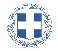 ΕΛΛΗΝΙΚΗ ΔΗΜΟΚΡΑΤΙΑ
ΝΟΜΟΣ ΤΡΙΚΑΛΩΝΔΗΜΟΣ ΤΡΙΚΚΑΙΩΝΔ/ΝΣΗ ΔΙΟΙΚΗΤΙΚΩΝ ΥΠΗΡΕΣΙΩΝΤΜΗΜΑ ΔΙΟΙΚΗΤΙΚΗΣ ΥΠΟΣΤΗΡΙΞΗΣΓραμματεία Οικονομικής ΕπιτροπήςΤρίκαλα,14 Ιουλίου 2022
Αριθ. Πρωτ. : 33627ΠΡΟΣ :  1.Τα μέλη της ΟικονομικήςΕπιτροπής (Πίνακας Αποδεκτών)(σε περίπτωση κωλύματος παρακαλείσθε να ενημερώσετε τον αναπληρωτή σας).κ. Μπουκοβάλα Στέφανο Πρόεδρο Κοινότητας ΤρικκαίωνΟ Πρόεδρος της Οικονομικής ΕπιτροπήςΔημήτριος ΒασταρούχαςΑντιδήμαρχοςΒαβύλης ΣτέφανοςΣακκάς ΝικόλαοςΟικονόμου ΙωάννηςΛεβέντη-Καρά ΕυθυμίαΚωτούλας ΙωάννηςΛασπάς ΑχιλλεύςΖιώγας ΓεώργιοςΚαϊκης ΓεώργιοςΔήμαρχος & μέλη Εκτελεστικής ΕπιτροπήςΓενικός Γραμματέας  Δ.ΤρικκαίωνΑναπληρωματικά μέλη Ο.Ε.